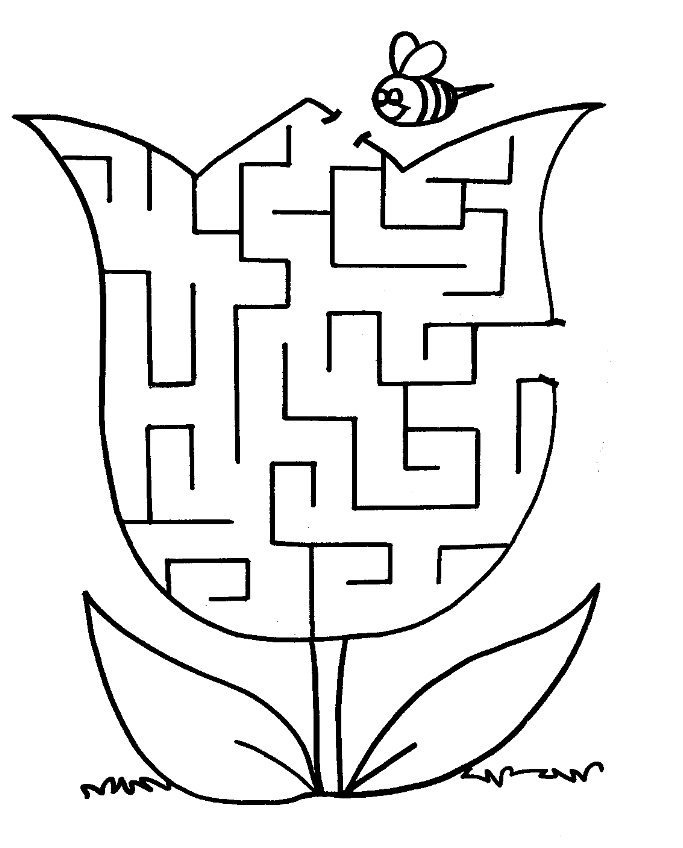 Name__________________________________________Complete the sentences using the word bank below and Color the Bee on the back (one word is used twice)Bees have __________ legsBees have __________ antennaeBees have __________ wingsBees gather ___________from flower, fruit, vegetable, and nut plantsBees make_____________Bees live inside a ___________The ___________ bee is the heart of the colony and makes all the eggsThe ___________ bees gather the foodA bee has ________ main stages of its life cycleWord Bank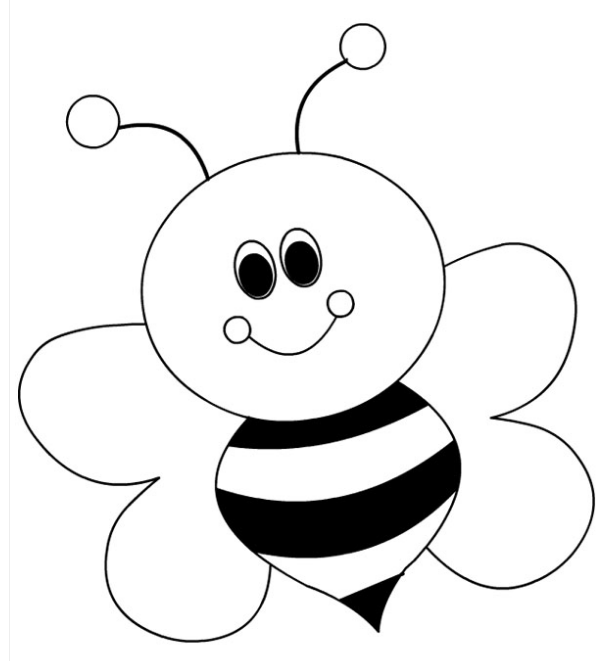 